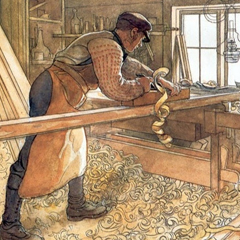 Один плотник работал у барина. Его звали Иван. Вдруг приходит к нему барин и говорит:— Иван, ты совсем плохо работаешь.— Как, барин, плохо?— Да видишь, какие щелки у тебя большие (неплотно, знаешь).Иван усмехнулся и говорит барину:— Э-эй, барин! Придет клин, так все замажет.Барину интересно:— Какой клин? А скоро ли он придет?Иван ему и говорит:— При вас, барин, не придет клин.— А мне бы охота повидать его, клина этого.— Ну, посиди, барин, может быть, подойдет, и увидишь.Ну, барин тут ждал, ждал, а клин не приходит все. Где он тут будет при барине заклинивать? Барин и говорит:— Я пойду схожу, Иван, домой, может быть, не скоро он придет.Барин пошел домой. Иван и начал дырки заделывать. Заклинил, что никому не подкопаться. Барин бежит, прибегает:— Что, клин был?— Видишь, барин, что был, все дырки заклинил. Вы только, барин, ушли, и клин пришел.— А жалко, что не посидел.Вот Иван ему и сказывает:— Барин, — говорит, — клин плотнику товарищ. Плотник мох закладывает да клин вбивает — вот оно и чисто выходит.Так барин ничего и не узнал. А плотник по-своему работает, как работал.